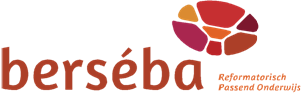 Ondersteuningsprofiel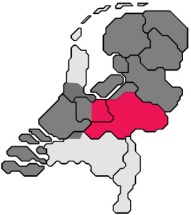 Eben-Haëzerschool te OpheusdenRegio MiddenToelichtingDe school dient vanaf 1 augustus 2017 te beschikken over een geactualiseerd Ondersteuningsprofiel en deze te plaatsen op de website van de school. Het geactualiseerde Ondersteuningsprofiel wordt indien gereed, direct verzonden naar de regiomanager zodat hij het regio-overzicht vervolgens weer kan actualiseren ten behoeve van de website van Berséba en van het inzichtelijk maken van de dekkendheid van onze regio.Er is al eerder een tekst aangeleverd voor de Schoolgids, waarin verwezen wordt naar het Ondersteuningsprofiel op de schoolwebsite. Het is de bedoeling dat de teksten uit de vorige versie van het schoolondersteuningsprofiel (SOP) overgenomen worden in deze nieuwe versie. Daar waar nodig kunnen die teksten vervolgens nog geactualiseerd worden en afgestemd zijn op het nieuwe schoolplan.De geformuleerde ambities uit het schoolondersteuningsprofiel dienen terug te komen in het activiteitenplan en/of schoolplan en de daaruit voortvloeiende meerjarenplanning. Voor de kengetallen worden de schooljaren 2015-2016, 2016-2017 en 2017-2018 als uitgangspunt genomen. Een aantal kengetallen kan pas aan het einde van het schooljaar 2017-2018 ingevuld worden.In dit nieuwe format zijn in de blauwe kaders de toelichtingen uit het format voor de vorige versie van het format SOP weer opgenomen. Daarin zijn wijzigingen of aanvullingen ten opzichte van het vorige format doorgevoerd. Die staan in rood lettertype.Per 1 augustus 2017 hebben alle scholen hun basisondersteuning op orde.Onder hoofdstuk 7 ‘Conclusies en ambities’ kunt u de randvoorwaarden benoemen voor de ambities van de school met betrekking tot de basis- en extra ondersteuning. U kunt daar zaken noemen die u wilt faciliteren om de ambitie waar te maken. Maar u kunt hier ook de concrete begrenzing noemen. De ene school zegt bijvoorbeeld dat er maximaal 2 ‘intensieve arrangementen cognitief’ in een groep kunnen worden uitgevoerd. Een andere school zegt dat dit niet speelt omdat met meer handen in de groep of het splitsen van de groep het aantal arrangementen geen rol speelt. OndersteuningsprofielInleiding.Het schoolondersteuningsprofiel (SOP) is een instrument om de ondersteuning die scholen bieden en de kwaliteit ervan op een eenvoudige manier in beeld te brengen. De mogelijkheden van de school voor het bieden van passend onderwijs aan leerlingen met specifieke onderwijsbehoeften worden in het SOP  beschreven. Dat levert een beeld op van zowel de onderwijsinhoudelijke als de procesmatige en structurele kenmerken van de school op het niveau van basis- en extra ondersteuning. In het SOP beschrijft de school welke ondersteuning  zij nu kan realiseren. Daarnaast wordt ook beschreven hoe de school zich wil ontwikkelen. De omschrijvingen in het SOP worden in handelingsgerichte termen gesteld. Met het SOP kunnen samenwerkingsverbanden en besturen snel informatie verzamelen over de basisondersteuning, over de zorgzwaarte, over de deskundigheid, de voorzieningen en over de eventuele extra ondersteuningsmogelijkheden van hun scholen. Ze krijgen daarmee zicht op de dekkendheid van het zorgaanbod binnen de eigen regio.Algemene gegevens.OnderwijsconceptWe beschouwen het als de kernopdracht van de school de haar toevertrouwde kinderen in overeenstemming met Gods Woord en de daarop gegronde belijdenisgeschriften te leiden, te vormen en hulp te verlenen en daarmee de grondslag te leggen voor het volgen van aansluitend voortgezet onderwijs. We hopen hiermee te mogen bereiken dat de kinderen hun taak en opdracht in kerk, gezin en maatschappelijke samenleving zoeken te vervullen naar de eis van Gods Woord.Op grond van Schrift en belijdenis belijden wij dat de mens is geschapen om tot Gods eer te leven. Daartoe schiep God de mens naar Zijn beeld: in ware kennis, gerechtigheid en heiligheid. In de zondeval is de mens moed- en vrijwillig van God afgevallen (Gen. 3). Daardoor is de mens uit zichzelf onbekwaam tot enig goed en geneigd tot alle kwaad. Toch blijft God de eis handhaven dat de mens tot Zijn eer moet leven. God heeft in Christus voor Zijn uitverkorenen een weg willen ontsluiten om door wedergeboorte en bekering met Hem verzoend te worden. Alleen dan kan de mens op aarde in beginsel en in de eeuwigheid volmaakt tot Gods eer leven.Het is onze visie dat onderwijs en opvoeding onlosmakelijk aan elkaar verbonden zijn. Het onderwijs ligt dan ook in het verlengde van de opvoeding in het gezin en is onder meer gericht op de overdracht van normen en waarden. In ons onderwijs heeft de leerkracht een centrale rol. Hij dient identificatiefiguur te zijn, draagt kennis over en begeleidt leerlingen bij het proces van kennisverwerving. We vinden het belangrijk dat elke leerling overeenkomstig de hem door God geschonken gaven kan functioneren en presteren. We zijn het als christelijke school aan onze grondslag verplicht kwalitatief goed onderwijs te bieden. De mate van die kwaliteit is slechts beperkt meetbaar, omdat een aantal essentiële factoren niet te kwantificeren zijn. De onderwijskundige visie van onze school kan samengevat worden in het motto Fundamenteel Leren. In de eerste plaats geven we hiermee aan dat ons onderwijs gefundeerd dient te zijn op Gods Woord en de belijdenisgeschriften van de kerk. Dat houdt in dat de leerlingen onderwezen worden in Gods Woord en de grondwaarheden van de zuivere leer, opdat ondermeer een hecht godsdienstig en moreel fundament gelegd wordt voor het toekomstig functioneren in kerk en maatschappij. In de tweede plaats brengen we met het dit motto tot uitdrukking dat we het belangrijk vinden dat we in het basisonderwijs de leerlingen fundamentele kennis voor hun toekomstig maatschappelijk functioneren bijbrengen. Dat betekent dat we in ons onderwijs veel aandacht geven aan (begrijpend) lezen, taal en rekenen en waarde hechten aan parate kennis. Hierbij wordt gewerkt volgens het leerstofjaarklassensysteem.In de derde plaats geven we met het motto Fundamenteel Leren aan dat we waarde hechten aan het leren van fundamentele sociale vaardigheden om als lid van een gemeenschap dienend bezig te kunnen zijn. Wij bieden daarom op onze school een continuüm van zorg. Dit geldt zowel voor leerlingen met meer als voor leerlingen met minder dan gemiddelde (cognitieve) mogelijkheden. Ons zorgbeleid is er dan ook op gericht dat we verwijzing naar het speciaal basisonderwijs of naar een educatief centrum zo veel als mogelijk willen voorkomen en dat de faciliteiten die daartoe kunnen bijdragen optimaal worden benut. Dit onderwijs op maat kent echter haar grenzen. Indicatief daarvoor zijn het welbevinden van het kind, de opvangcapaciteit van de school en de wens van de ouders.De wijze waarop we de leerling-zorg gestalte geven vindt zijn grondslag in de uitgangspunten van Handelingsgericht Werken. Deze visie is leidend binnen passend onderwijs. Bij het vermoeden van een bepaalde problematiek bieden wij de hulp die passend is bij de ondersteuningsbehoefte van een leerling. Op die manier heeft een diagnose voor ons vaak geen toegevoegde waarde. Als het gaat om leerproblemen, werken wij met een glijdende schaal: reguliere instructie – verlengde instructie – RT in een groepje – individuele RT (nadat door de zorgcommissie een zorgindicatie is toegekend) – individuele leerlijn – plaatsing in de hulpklas. Verwijzing naar het SBO is daarom alleen bij hoge uitzondering nodig. Zo kunnen wij binnen de hulpklas onvoldoende aandacht besteden aan het aanvankelijke leesproces. Leerlingen die vanuit groep 2 (ook na verlenging en m.b.v. extra ondersteuning) niet kunnen doorstromen naar groep 3, zijn aangewezen op SBO. In sommige gevallen tekent dit beeld zich eerder af en wordt besloten om al vanaf groep 1 naar het SBO te verwijzen. Ten opzichte van de totale leerling-populatie is het aantal leerlingen dat om deze reden verwezen moet worden echter heel laag.Als het gaat om gedragsproblemen, is er een vergelijkbaar vangnet: extra structuur binnen de groep – begeleiding door de IB’er – ambulante begeleiding vanuit het SBO (licht of medium arrangement gedrag)– plaatsing in de hulpklas en/of aanvraag van een intensief arrangement ‘Gedrag’. Pas op het moment dat het met al deze middelen niet lukt om het welbevinden van een leerling acceptabel te verbeteren of als de leerling ondanks de ingezette zorg een gevaar vormt voor het welbevinden van medeleerlingen (of leerkrachten), besluiten wij om een leerling te verwijzen naar het SBO.Onze hulpklas heeft een bovenschools karakter, daar deze voorziening ook openstaat voor leerlingen van de Rehobothschool te Opheusden. Vanuit onze visie hebben wij al jaren ‘Passend Onderwijs’ geboden. Wij konden thuisnabij onderwijs bieden en verwijzing naar het SBO in veel gevallen voorkomen.Kengetallen4a. Leerlingpopulatie4b. LeerlingstromenDe onderstaande kengetallen betreffen leerlingstromen binnen de school en naar andere of van andere scholen. Zowel het aantal als het percentage (afgezet tegen het totaal aantal leerlingen van de school) is vermeld.4c. OndersteuningszwaarteDe onderstaande kengetallen betreffen de ondersteuningszwaarte. Het betreft door een externe professional vastgestelde beperkingen (uitgezonderd de vraag naar leerlingen met een eigen leerlijn en met een ontwikkelingsperspectief).4d. DeskundigheidOnderstaande expertise is binnen de school beschikbaar en/of structureel aanwezig. De school geeft aan óf de expertise aanwezig is en zo ja, of deze intern of extern beschikbaar is. In hoeverre er sprake is van voldoende deskundigheid is afhankelijk van de opleiding en/of ervaring van de medewerker(s).4e. Fysieke voorzieningenDe school beschikt over de volgende fysieke voorzieningen:4f. Organisatorische voorziening t.b.v. de basisondersteuningDe school beschikt over de volgende organisatorische voorzieningen:4g. PersoneelDe onderstaande kengetallen betreffen de inzet van functies van belang voor de ondersteuning binnen de school.4h. OpbrengstenDoor de inspectie is aan de school per 12 april 2017 een basisarrangement toegekend.4i. Financiën Basisondersteuning. De basisondersteuning is  het niveau van ondersteuning dat op de school intern (of van buiten naar binnen gehaald) geboden kan worden. Het bestaat uit basiskwaliteit en een aantal preventieve en licht curatieve interventies. Uitgangspunt bij het bepalen bij het niveau van basisondersteuning is het referentiekader. 5a. Basiskwaliteit.De basiskwaliteit is het minimumniveau waaraan volgens de onderwijsinspectie (zie toezichtskader) het onderwijs moet voldoen. In het onderstaande overzicht geeft de school aan hoe het staat met de kwaliteit op de verschillende onderdelen.5b. Basisondersteuning (Preventieve en licht curatieve ondersteuning).In deze paragraaf wordt beschreven hoe de school door middel van preventieve en licht curatieve ondersteuning tegemoet komt aan onderwijs- en ondersteuningsbehoeften van leerlingen. Onder preventie verstaan we in dit geval de basisondersteuning voor alle leerlingen die er op is gericht om tijdig leerproblemen en opgroei- en opvoedproblemen te signaleren. Vroegtijdige signalering vereist de aanwezigheid van diagnostische expertise en kan al dan niet in samenwerking met ketenpartners worden georganiseerd. Ook de zorg voor een veilig schoolklimaat (zowel voor leerlingen als medewerkers) maakt deelt uit van de basisondersteuning.Extra ondersteuningAlles wat boven de basisondersteuning uitgaat, is extra ondersteuning. In deze paragraaf beschrijven we de extra (specifieke) ondersteuningsmogelijkheden die de school kan bieden. We doen dat in de vorm van arrangementen die al dan niet structureel onderdeel uitmaken van het onderwijsaanbod van de school. Een arrangement bestaat altijd uit meerdere onderdelen, die, waar van toepassing, beschreven worden. 6a. Arrangement extra ondersteuning6b. Arrangement extra ondersteuning6c. Arrangement extra ondersteuning6d. Arrangement extra ondersteuningConclusie en ambitiesNadat directie en team de gegevens uit de hoofdstukken 3 t/m 6 geanalyseerd, gewogen, begrepen en besproken hebben, zijn er conclusies getrokken. Deze conclusies hebben geleid tot gezamenlijke ambities. De daarvoor benodigde randvoorwaarden maar ook de grenzen aan de ondersteuning op school zijn in kaart gebracht.7a. Basisondersteuning: (basiskwaliteit en preventieve- en licht curatieve zorg)7a.1. Conclusies basisondersteuning: 7a.2. Ambities basisondersteuning:7a.3. Randvoorwaarden:OnderwijsgerichtDe ondersteuning die door het onderwijsgevende of onderwijsondersteunende personeel van de school wordt geboden, heeft betrekking op het onderwijsleerproces. Zorg die betrekking heeft op de verzorging van een leerling, wordt niet uitgevoerd door het onderwijsgevende of onderwijsondersteunende personeel van de school. Mogelijk kan voor de verzorging van de leerling ander personeel worden aangesteld, mits hiervoor voldoende middelen beschikbaar zijn. Een andere mogelijkheid is de inzet van een vrijwilliger die bereid is deze taak op zich te nemen.Belastbaarheid reguliere groepWelke ondersteuning aan een leerling binnen een groep geboden kan worden, is niet alleen afhankelijk van de ondersteuningsbehoefte van een leerling, maar ook van de samenstelling van de groep waarbinnen de leerling geplaatst kan worden. Om optimaal tegemoet te komen aan de ondersteuningsbehoeften van alle leerlingen, wordt uitgegaan van de maximale belastbaarheid van de totale groep. Randvoorwaarde is hierbij dat voor alle leerlingen gestreefd wordt naar voldoende welbevinden en een onderwijsleerrendement dat passend is bij de mogelijkheden van de leerlingen.
De hoeveelheid aandacht die een gemiddelde leerling van de leerkracht vraagt, kan uitgedrukt worden in een (nog te bepalen) eenheid. Bij een zorgleerling wordt gekeken hoe de aandacht die deze leerling van de leerkracht vraagt zich verhoudt tot deze eenheid. De ondersteuningsbehoefte van de leerling is hierbij maatgevend. Een zorgleerling kan op deze manier gelden voor een aantal eenheden. De maximale belastbaarheid van een groep is dan maximaal X eenheden in de onderbouw en Y in de bovenbouw.Voor de hulpklas is de maximale belastbaarheid Z eenheden, waarbij uitgegaan wordt van een personele bezetting van één fulltime leerkracht en een bepaald aantal uren ondersteuning door een onderwijsassistente bij de hoofdvakken. De inhoudswaarde van de eenheden zal binnen het team moeten worden afgesproken.Op het moment dat de maximale belastbaarheid van de groep wordt overschreden, kan dit mogelijk gecompenseerd worden met extra personele ondersteuning, indien deze voorhanden is en deze redelijkerwijs kan bijdragen tot verbetering van de situatie.Als de zorg voor een leerling teveel aandacht van de leerkracht vraagt, als het onderwijsleerproces stagneert, of als het welbevinden van de leerling of van zijn/haar medeleerlingen wordt bedreigd, wordt eerst bezien of door expertisevergroting, coaching of inzet van extra personeel een verbetering van de situatie bereikt kan worden. Een duidelijke verbetering moet binnen drie maanden na inzet van deze middelen merkbaar zijn. Dit wordt geëvalueerd tijdens een zorgvergadering.Als op deze manier de situatie verbetert, wordt bezien of het nodig en haalbaar is om de ingezette ondersteuning te blijven bieden. Hierbij geldt op de lange termijn een maximale extra ondersteuning van maximaal 1,5 uur per leerling week door een bevoegde leerkracht of evt. een eenmalige uitgave per leerling (bijv. voor aanpassingen van het schoolgebouw of het inrichten van speciale voorzieningen). Ten minste één keer per jaar wordt geëvalueerd of de extra ondersteuning voldoende effect heeft, zodat, zowel m.b.t. het onderwijsleerproces en als tot het welbevinden van de leerling en zijn/haar medeleerlingen een acceptabele situatie blijft bestaan en de maximale belastbaarheid van de groep niet wordt overschreden.Als de situatie op de beschreven manier niet verbetert, is aanpassing van de leerstof of plaatsing in een speciale setting noodzakelijk. Bij aanpassing van de leerstof geldt opnieuw een proefperiode van drie maanden, waarna op de bovenvermelde manier geëvalueerd wordt. Criteria voor plaatsing in een speciale settingPlaatsing in een speciale setting vindt in de regel plaats bij de start van het nieuwe cursusjaar, tenzij er in de loop van het cursusjaar sprake is van een crisissituatie. Een leerling wordt geplaatst in de hulpklas als:binnen de reguliere groep al intensieve begeleiding is geboden (gedurende twee maanden minimaal twee keer per week 30 minuten individuele instructie); de leerling niet voldoet (of zal voldoen) aan de overgangscriteria voor de volgende groep; er sprake is van een benedengemiddelde intelligentie (IQ lager dan 85); verwacht wordt dat de leerling na verlenging van de leertijd op een later moment de leerstof van de groep (opnieuw) niet zal kunnen volgen; er sprake is van ernstige sociaal-emotionele problematiek; de PCL voor de leerling een “indicatie verantwoorde zorg” afgeeft; het niet mogelijk is om de leerling m.b.v. een “indicatie verantwoorde zorg” voldoende te begeleiden in de reguliere groep; de leerling minimaal het aanvankelijke leesproces heeft gevolgd; de verwachting is dat de leerling na een inwerkperiode in staat is om zelfstandig te werken; de verwachting is dat de leerontwikkeling van het kind zodanig is dat hij/zij het tempo van de niveaugroepen in de hulpklassen kan bijhouden. Dit is omschreven in de groepsplannen. Tot plaatsing in de hulpklas kan ook overgegaan worden als criterium 5 niet van toepassing is. Indien criterium 5 wel van toepassing is, kan ook tot plaatsing in de hulpklas worden overgegaan als criterium 2 t/m 4 niet van toepassing zijn. Als criterium 8 t/m 10 niet van toepassing is en de leerling ook door verlenging van de leertijd binnen de reguliere groep onvoldoende begeleid kan worden, zal overgegaan worden tot verwijzing naar het SBO. Verwijzing vindt in de regel plaats voordat een leerling naar groep 6 gaat. Bij de beslissing om een leerling in de hulpklas te plaatsen, wordt de afweging gemaakt of een leerling in staat is het middagprogramma in de reguliere groep te blijven volgen. Het gaat daarbij vooral om de zaakvakken, bewegingsonderwijs en de expressievakken. Bij de afweging worden de volgende criteria gehanteerd: De leerling is sociaal-emotioneel in staat om het middagprogramma in de reguliere groep te volgen. De leerling beschikt over voldoende lees- en leesbegripsniveau om de zaakvakken in de reguliere groep te volgen. De leerling is in staat d.m.v. huiswerk de minimumstof aan te leren. Als een leerling niet aan deze criteria voldoet of als het onduidelijk is of de leerling aan de criteria voldoet, wordt in eerste instantie gekozen voor volledige plaatsing in de hulpklas. Als een leerling op een later moment wel aan de criteria voldoet, kan hij of zij ’s middags teruggeplaatst worden in de reguliere groep. Daarbij wordt niet alleen naar de situatie op korte termijn gekeken, maar ook naar die op de lange termijn. Ouders worden in een vroeg stadium betrokken bij de afweging om een leerling terug te plaatsen in de reguliere groep. Het besluit tot terugplaatsing wordt genomen op de zorgvergadering en bekrachtigd door de personeelsvergadering. 7b. Extra ondersteuning7b.1. Conclusies extra ondersteuning:Op dit moment wordt een beperkt aantal leerlingen begeleid voor wie een intensief arrangement ‘Gedrag’ of een licht of medium arrangement vanuit Kentalis is toegekend. Een aantal van deze leerlingen kan m.b.v. deze middelen voldoende begeleid worden binnen de reguliere groep. Een tweetal van deze leerlingen is in de hulpklas geplaatst, omdat de geboden begeleiding onvoldoende was om het leerproces binnen de reguliere groep te blijven volgen en het welbevinden binnen deze groep onvoldoende gewaarborgd kon worden.7b2. Ambities extra ondersteuning: Door middel van de toegekende of aan te vragen arrangementen wordt verwijzing naar het SBO van leerlingen vanaf groep 3 tot het minimale beperkt. Er is voldoende expertise aanwezig om te weten welke begeleiding de leerling nodig heeft. Verwijzing is alleen noodzakelijk als de uitvoering van de benodigde begeleiding met behulp van de beschikbare middelen binnen de basisschool praktisch niet uitvoerbaar is, zodat het welbevinden van de leerling, zijn medeleerlingen en/of zijn leerkracht onvoldoende gewaarborgd kan worden (zie ook 7.a.3: Randvoorwaarden).Naam van de school:Eben-HaëzerschoolBrinnummer:03HYLocatie / vestigingLindenlaan 15, 4043 MA OpheusdenSoort onderwijs:POSamenwerkingsverbandPO landelijk reformatorisch SWV (PO0001); Regio MiddenDatum vaststelling profiel1 augustus 20182015-20162015-20162016-20172016-20172017-20182017-2018AantalIn %aantalIn %aantalIn %Totaal aantal leerlingen (per 1 okt.):390-381-406Aantal leerlingen met leerlinggewicht 0,3 (per 1 okt.):802180217619Aantal leerlingen met leerlinggewicht 1,2 (per 1 okt.):000000Gemiddelde groepsgrootte24,93-24,426,3-2015-20162016-20172017-2018%%%Doorstroomverlengde kleuterperiode1,22,01,7doublures1,32,51,9versnellers0002015-20162015-20162016-20172016-20172017-20182017-2018Verwijzingaantal%aantal%aantal%naar SO cluster 1 (slechtziend)000000naar SO cluster 1 (blind)000000naar SO cluster 2 (TOS)000000naar SO cluster 2 (slechthorend)000000naar SO cluster 2 (doof)000000naar SO cluster 3 (zeer moeilijk lerend)000000naar SO cluster 3 (lichamelijk gehandicapt)000000naar SO cluster 3 (langdurig ziek)000000naar SO cluster 3 (meervoudig gehandicapt)000000naar SO cluster 4 (o.a. gedragsproblemen)000000naar SBO (incl. JRK)10,320,510,2naar BAO (niet veroorzaakt door verhuizing)000000Terugplaatsing Vanuit SO000000Vanuit SBO0000002015-20162016-20172017-2018type ondersteuningszwaartetype ondersteuningszwaartetype ondersteuningszwaartetype ondersteuningszwaartetype ondersteuningszwaarteaantalaantalaantalonderwijs- of ondersteuningsbehoeften vanwege lerenonderwijs- of ondersteuningsbehoeften vanwege lerenonderwijs- of ondersteuningsbehoeften vanwege lerenonderwijs- of ondersteuningsbehoeften vanwege lerenonderwijs- of ondersteuningsbehoeften vanwege lerenonderwijs- of ondersteuningsbehoeften vanwege lerendyslexiedyslexiedyslexiedyslexiedyslexie91225dyscalculie/ernstige rekenproblemendyscalculie/ernstige rekenproblemendyscalculie/ernstige rekenproblemendyscalculie/ernstige rekenproblemendyscalculie/ernstige rekenproblemen200hoogbegaafdheid hoogbegaafdheid hoogbegaafdheid hoogbegaafdheid hoogbegaafdheid 100anders, nl. leerlingen met een ‘indicatie verantwoorde zorg’, afgegeven door de PCL/ leerlingen met een ‘interne zorgindicatie’anders, nl. leerlingen met een ‘indicatie verantwoorde zorg’, afgegeven door de PCL/ leerlingen met een ‘interne zorgindicatie’anders, nl. leerlingen met een ‘indicatie verantwoorde zorg’, afgegeven door de PCL/ leerlingen met een ‘interne zorgindicatie’anders, nl. leerlingen met een ‘indicatie verantwoorde zorg’, afgegeven door de PCL/ leerlingen met een ‘interne zorgindicatie’anders, nl. leerlingen met een ‘indicatie verantwoorde zorg’, afgegeven door de PCL/ leerlingen met een ‘interne zorgindicatie’262518anders, nl. leerlingen met een lage intelligentie (nog) zonder indicatieanders, nl. leerlingen met een lage intelligentie (nog) zonder indicatieanders, nl. leerlingen met een lage intelligentie (nog) zonder indicatieanders, nl. leerlingen met een lage intelligentie (nog) zonder indicatieanders, nl. leerlingen met een lage intelligentie (nog) zonder indicatie132onderwijs- of ondersteuningsbehoeften vanwege  taalontwikkelingonderwijs- of ondersteuningsbehoeften vanwege  taalontwikkelingonderwijs- of ondersteuningsbehoeften vanwege  taalontwikkelingonderwijs- of ondersteuningsbehoeften vanwege  taalontwikkelingonderwijs- of ondersteuningsbehoeften vanwege  taalontwikkelingonderwijs- of ondersteuningsbehoeften vanwege  taalontwikkelingspraakbeperkingenspraakbeperkingenspraakbeperkingenspraakbeperkingenspraakbeperkingen225taalbeperkingentaalbeperkingentaalbeperkingentaalbeperkingentaalbeperkingen424anders, nl.anders, nl.anders, nl.anders, nl.anders, nl.000anders, nl.anders, nl.anders, nl.anders, nl.anders, nl.000onderwijs- of ondersteuningsbehoeften vanwege lichamelijke beperkingenonderwijs- of ondersteuningsbehoeften vanwege lichamelijke beperkingenonderwijs- of ondersteuningsbehoeften vanwege lichamelijke beperkingenonderwijs- of ondersteuningsbehoeften vanwege lichamelijke beperkingenonderwijs- of ondersteuningsbehoeften vanwege lichamelijke beperkingenonderwijs- of ondersteuningsbehoeften vanwege lichamelijke beperkingenmotorische beperking, nl.motorische beperking, nl.klompvoetklompvoetklompvoet211motorische beperking, nl. motorische beperking, nl. 000langdurige ziekte, nl.langdurige ziekte, nl.Ernstig ongeval, gevolgd door langdurige afwezigheidErnstig ongeval, gevolgd door langdurige afwezigheidErnstig ongeval, gevolgd door langdurige afwezigheid000langdurige ziekte, nl.langdurige ziekte, nl.cyste bij ruggenwervelcyste bij ruggenwervelcyste bij ruggenwervel001medische problemen, nl.medische problemen, nl.hartafwijkinghartafwijkinghartafwijking111medische problemen, nl.medische problemen, nl.nog geen diagnosenog geen diagnosenog geen diagnose110onderwijs- of ondersteuningsbehoeften vanwege gedragsbeperkingenonderwijs- of ondersteuningsbehoeften vanwege gedragsbeperkingenonderwijs- of ondersteuningsbehoeften vanwege gedragsbeperkingenonderwijs- of ondersteuningsbehoeften vanwege gedragsbeperkingenonderwijs- of ondersteuningsbehoeften vanwege gedragsbeperkingenonderwijs- of ondersteuningsbehoeften vanwege gedragsbeperkingenASSASSASSASSASS232PDD NOSPDD NOSPDD NOSPDD NOSPDD NOS443AspergerAspergerAspergerAspergerAsperger211ADHDADHDADHDADHDADHD11910anders, nl. ongespecificeerde disruptieve, impulsbeheersings- of andere gedragsstoornisanders, nl. ongespecificeerde disruptieve, impulsbeheersings- of andere gedragsstoornisanders, nl. ongespecificeerde disruptieve, impulsbeheersings- of andere gedragsstoornisanders, nl. ongespecificeerde disruptieve, impulsbeheersings- of andere gedragsstoornisanders, nl. ongespecificeerde disruptieve, impulsbeheersings- of andere gedragsstoornis001anders, nl. Angststoornis NAOanders, nl. Angststoornis NAOanders, nl. Angststoornis NAOanders, nl. Angststoornis NAOanders, nl. Angststoornis NAO100anders, nl. sociaal-emotionele problematiek gelieerd aan pleegzorganders, nl. sociaal-emotionele problematiek gelieerd aan pleegzorganders, nl. sociaal-emotionele problematiek gelieerd aan pleegzorganders, nl. sociaal-emotionele problematiek gelieerd aan pleegzorganders, nl. sociaal-emotionele problematiek gelieerd aan pleegzorg312anders, nl. wel onderzocht maar niet gediagnosticeerde problematiekanders, nl. wel onderzocht maar niet gediagnosticeerde problematiekanders, nl. wel onderzocht maar niet gediagnosticeerde problematiekanders, nl. wel onderzocht maar niet gediagnosticeerde problematiekanders, nl. wel onderzocht maar niet gediagnosticeerde problematiek322multi onderwijs- of ondersteuningsbehoeftenmulti onderwijs- of ondersteuningsbehoeftenmulti onderwijs- of ondersteuningsbehoeftenmulti onderwijs- of ondersteuningsbehoeftenmulti onderwijs- of ondersteuningsbehoeftenmulti onderwijs- of ondersteuningsbehoeftennl.nl.2015-20162016-20172017-2018leerachterstandenleerachterstandenleerachterstandenleerachterstandenaantal leerlingen met een eigen leerlijn/leerroute (voorheen met een OPP niet zijnde extra ondersteuning SWV)aantal leerlingen met een eigen leerlijn/leerroute (voorheen met een OPP niet zijnde extra ondersteuning SWV)1716142015-20162016-2017Arrangementen op school = Extra Ondersteuning SWV (of cl.1 en 2) = Ontwikkelingsperspectief Arrangementen op school = Extra Ondersteuning SWV (of cl.1 en 2) = Ontwikkelingsperspectief Arrangementen op school = Extra Ondersteuning SWV (of cl.1 en 2) = Ontwikkelingsperspectief Arrangementen op school = Extra Ondersteuning SWV (of cl.1 en 2) = Ontwikkelingsperspectief cluster 1cluster 1cluster 1cluster 1slechtziendslechtziend000blindblind000cluster 2cluster 2cluster 2cluster 2TOS (Taalontwikkelingsstoornis):TOS (Taalontwikkelingsstoornis):TOS (Taalontwikkelingsstoornis):TOS (Taalontwikkelingsstoornis):TOS (Taalontwikkelingsstoornis):LichtLicht100MediumMedium223IntensiefIntensief0slechthorendslechthorendslechthorendslechthorendslechthorendLichtLicht000MediumMedium001IntensiefIntensief0doofdoofdoofdoofdoofLichtLicht000MediumMedium000IntensiefIntensief0“cluster 3” (cognitieve, medische of lichamelijke arrangementen)“cluster 3” (cognitieve, medische of lichamelijke arrangementen)“cluster 3” (cognitieve, medische of lichamelijke arrangementen)“cluster 3” (cognitieve, medische of lichamelijke arrangementen)zeer moeilijk lerend zeer moeilijk lerend zeer moeilijk lerend zeer moeilijk lerend zeer moeilijk lerend LichtLicht100MediumMedium011IntensiefIntensief000lichamelijk gehandicaptlichamelijk gehandicaptlichamelijk gehandicaptlichamelijk gehandicaptlichamelijk gehandicaptLichtLicht000MediumMedium000IntensiefIntensief000langdurig zieklangdurig zieklangdurig zieklangdurig zieklangdurig ziekLichtLicht000MediumMedium000IntensiefIntensief000meervoudig gehandicaptmeervoudig gehandicaptmeervoudig gehandicaptmeervoudig gehandicaptmeervoudig gehandicaptLichtLicht000MediumMedium000IntensiefIntensief000“cluster 4” (soc.emot., gedrags of werkhoudingsarrangementen)“cluster 4” (soc.emot., gedrags of werkhoudingsarrangementen)“cluster 4” (soc.emot., gedrags of werkhoudingsarrangementen)“cluster 4” (soc.emot., gedrags of werkhoudingsarrangementen)geen specificatiegeen specificatiegeen specificatiegeen specificatiegeen specificatieLichtLicht000MediumMedium5106IntensiefIntensief101expertise opexpertise opexpertise opA / V of Gintern/externgedragsbeperkingen bij ja, nl.vi/elichamelijke beperkingenbij ja, nl.n.v.t.verstandelijke beperkingenbij ja, nl.vislechtziend en blindbij ja, nl.n.v.tslechthorend en doofbij ja, nl.vi/etaal-/spraakbeperkingenbij ja, nl.vi/edysfasiedysfasiedysfasievi/edyslexiedyslexiedyslexievi/edyscalculiedyscalculiedyscalculieverekenspecialist (didactische/organisatorische expertise voor extra ondersteuning)rekenspecialist (didactische/organisatorische expertise voor extra ondersteuning)rekenspecialist (didactische/organisatorische expertise voor extra ondersteuning)vi/etaalspecialist (didactische/organisatorische expertise voor extra ondersteuning)taalspecialist (didactische/organisatorische expertise voor extra ondersteuning)taalspecialist (didactische/organisatorische expertise voor extra ondersteuning)vi/egedragsspecialist pedagogische/organisatorische expertise voor extra ondersteuning.)gedragsspecialist pedagogische/organisatorische expertise voor extra ondersteuning.)gedragsspecialist pedagogische/organisatorische expertise voor extra ondersteuning.)vi/ehoogbegaafdheidhoogbegaafdheidhoogbegaafdheidvisova-trainersova-trainersova-trainervianders, nl. anders, nl. anders, nl. anders, nl. anders, nl. anders, nl. type voorzieningja (j)/nee (n)rolstoeltoegankelijkheidjtime-out ruimte (altijd beschikbaar)jgrotere lokalen (in relatie tot aantal leerlingen)j (hulpklas)bredere gangen (in relatie tot aantal leerlingen)nverzorgingsruimtenrevalidatieruimtensnoezelruimtenrustruimtenkeuken (voor leerlingen)nzwembadnanders, nl. jtype voorzieningKorte toelichtingHulpklasDe hulpklas is een groep binnen de Eben-Haëzerschool waarin leerlingen worden opgevangen die om cognitieve en/of sociaal-emotionele redenen onvoldoende in staat zijn om (al) het onderwijs binnen de reguliere groep te volgen. Tot de hulpklas worden leerlingen toegelaten die (gaan) wonen binnen het voedingsgebied van de Eben-Haëzerschool of de Rehobothschool te Opheusden. Voorschool/peuterspeelzaalVoor kinderen van drie tot vier jaar heeft de school voorschoolgroepen. Het onderwijsaanbod in deze groepen is met name gericht op het stimuleren van de taalontwikkeling van de kinderen. Het sociale aspect speelt hierbij ook een belangrijke rol. De onderwijstijd van deze groepen is 5,5 uur per week. Per acht leerlingen is één begeleider aanwezig.Aanbod voor kinderen met een VVE-indicatieDe school heeft een onderwijs- en ontwikkelingsaanbod voor 3-jarige vve-geïndiceerde kinderen. De indicatie is afgegeven door een (consultatiebureau)arts op basis van geconstateerde achterstanden op het gebied van de algehele ontwikkeling, de taalontwikkeling en/of de sociale en emotionele ontwikkeling. Voor deze categorie kinderen wordt aan de hand van een hulpplan onderwijs op maat geboden. Kinderen met een VVE-indicatie volgen vier dagdelen (minimaal 10 uur) het onderwijs in de Voorschool.Sova-trainingDeze training wordt in eigen beheer gegeven aan leerlingen in de groepen 7 en 8.Meerbegaafdheid De school ontwikkelt een programma t.b.v. een uitdagende leeromgeving voor meerbegaafde leerlingen uit de groepen 7 en 8. In dit schooljaar zullen uitbreidingsmogelijkheden worden gezocht voor leerlingen uit de groepen 5 en 6.PrentotheekDe school heeft een prentenboekenbibliotheek ter bevordering van de taalontwikkeling van onze kinderen in de voor- en vroegschoolse periode. Remedial teachingIn groep 1 en 2 krijgen leerlingen per zorggebied één keer per week 20 minuten extra begeleiding door een onderwijsassistent als er sprake is van een achterblijvende ontwikkeling op het gebied van woordenschat, kritisch luisteren, ontluikende geletterdheid, ontluikende gecijferdheid en/of motoriek. Voor een leerling uit groep 2 wordt maximaal twee keer per week RT gegeven, tenzij er voor deze leerling een zorgindicatie beschikbaar is.In groep 3 ligt het accent van de begeleiding buiten de groep op het leesproces en de schrijfmotoriek. In mindere mate wordt ook begeleiding voor rekenen geboden.Leerlingen die in groep 3 t/m 8 uitvallen op het LOVS en op de methodetoetsen van Rekenen-Wiskunde, Spelling of Leesbegrip, krijgen één (Spelling/Taal) of twee keer per week (Rekenen-Wiskunde) in een groepje van maximaal vier leerlingen een half uur begeleiding buiten de groep van een remedial teacher.Intensieve zorgVoor leerlingen met een benedengemiddelde intelligentie, die m.b.v. de reguliere RT onvoldoende begeleiding geboden kan worden om de leerstof in de reguliere groep te kunnen volgen, wordt door de zorgcommissie een indicatie toegekend. Deze leerlingen krijgen 1 uur per week individuele begeleiding voor het vakgebied waarop zij vastgelopen zijn.RALFI-groepLeerlingen die (met name in groep 4) uitvallen op de DMT en/of AVI krijgen vier keer per week een half uur intensieve leesbegeleiding volgens de RALFI-methodiek. De maximale groepsgrootte is 12 leerlingen. Alle leerlingen die RALFI volgen, hebben een hulpplan. Dit plan wordt vier keer per jaar geëvalueerd.LeesmoedersLeerlingen die in de hogere groepen uitvallen op DMT en/of AVI of in groep 4 een matige uitval laten zien, oefenen twee keer per week ongeveer tien minuten bij een leesmoeder m.b.v. Vloeiend en Vlot (Leesfontein).School Maatschappelijk WerkOngeveer één keer per vier weken houdt de schoolmaatschappelijk werkende op school spreekuur voor ouders, leerlingen en/of leerkrachten die vragen hebben op sociaal-emotioneel gebied. Zij biedt lichte ondersteuning bij opvoedingsvragen of verwijst door als intensievere zorg nodig is.OndersteuningsteamDe school beschikt over een Ondersteuningsteam (OT) die is opgebouwd uit de directeur (notulist), de intern begeleider (voorzitter), de schoolmaatschappelijk werkende en/of de schoolarts en/of de schoolverpleegkundige. Tijdens vergaderingen van het OT worden leerlingen besproken die bijzondere zorg nodig hebben en/of leerlingen bij wie er een duidelijke samenhang bestaat tussen zorgen op school en thuis. Als een leerling wordt besproken, worden ook de ouders, de leerkracht en eventuele hulpverleners uitgenodigd.CJGIn samenwerking met CJG en schoolmaatschappelijk werk wordt twee maal per jaar een thematafel ingericht.	functieAantal dagdelen per weekleerkracht1 (meerbeg./sova)interne begeleiding 4onderwijsassistent(e)7remedial teaching10 (lkr.) 10 (OA)Intern / externorthopedagoog7,5Intern / externschoolmaatschappelijk werk0,25externlogopedist0,5externInkomsten:Vast bedrag per school: € 13.130,00                                                14.437Nabetaling                                                    1.243Per leerling:€ 123,29                                                      50.055Inkomsten uit arrangementen€ 4.000 (Berséba)                                        4.000€ 3.000 (Kentalis)                                        3.000Totaal                                                          72.735Totaal € Vast bedrag per school: € 13.130,00                                                14.437Nabetaling                                                    1.243Per leerling:€ 123,29                                                      50.055Inkomsten uit arrangementen€ 4.000 (Berséba)                                        4.000€ 3.000 (Kentalis)                                        3.000Totaal                                                          72.735Totaal € Vast bedrag per school: € 13.130,00                                                14.437Nabetaling                                                    1.243Per leerling:€ 123,29                                                      50.055Inkomsten uit arrangementen€ 4.000 (Berséba)                                        4.000€ 3.000 (Kentalis)                                        3.000Totaal                                                          72.735Totaal € uitgaven:personeel:extra i.b.€ 25.000uitgaven:personeel:extra handen in klas€ 25.000uitgaven:personeel:extra r.t.€ 45.000uitgaven:personeel:Hulpklas € 65.000uitgaven:materieel of anders:SOVA-training enz.€ 6.000uitgaven:materieel of anders:…€uitgaven:materieel of anders:€uitgaven:totaal:€ 166.000€ 166.000ONDERWIJSLEERPROCESONDERWIJSLEERPROCES1. DuidelijkvDe leerkrachten leggen de leerstof op een duidelijke manier uit aan de leerlingen. Ze gaan steeds na of de leerlingen de uitleg goed begrijpen. En tijdens de uitleg wordt de oplossingsstrategie centraal gesteld.De leerkrachten leggen de leerstof op een duidelijke manier uit aan de leerlingen. Ze gaan steeds na of de leerlingen de uitleg goed begrijpen. En tijdens de uitleg wordt de oplossingsstrategie centraal gesteld.2.TaakgerichtvDe leerkrachten zorgen voor een duidelijke structuur in de onderwijsactiviteiten. Het onderwijsleerproces wordt gekenmerkt door orde en rust. De leerkrachten geven de leerlingen feedback op hun werkhouding en taakaanpak.De leerkrachten zorgen voor een duidelijke structuur in de onderwijsactiviteiten. Het onderwijsleerproces wordt gekenmerkt door orde en rust. De leerkrachten geven de leerlingen feedback op hun werkhouding en taakaanpak.3.ActiverendvDe leerkrachten stimuleren de leerlingen om steeds actief mee te doen en mee te denken. De leerkrachten laten de leerlingen regelmatig en op een doelmatige wijze samenwerken.De leerkrachten stimuleren de leerlingen om steeds actief mee te doen en mee te denken. De leerkrachten laten de leerlingen regelmatig en op een doelmatige wijze samenwerken.4.ResultaatgerichtvDe leerkrachten hebben hoge verwachtingen van de resultaten van de leerlingen. In de groepen wordt gewerkt met streefdoelen voor de basisvaardigheden. De leerkrachten evalueren nauwgezet de resultaten die de leerlingen halen. De leerkrachten gaan met de leerlingen in gesprek over de door hen behaalde resultaten.De leerkrachten hebben hoge verwachtingen van de resultaten van de leerlingen. In de groepen wordt gewerkt met streefdoelen voor de basisvaardigheden. De leerkrachten evalueren nauwgezet de resultaten die de leerlingen halen. De leerkrachten gaan met de leerlingen in gesprek over de door hen behaalde resultaten.5.AfgestemdvDe leerkrachten stemmen de leerstof af op verschillen in onderwijsbehoeften tussen de leerlingen. De leerkrachten stemmen de instructie af op verschillen in onderwijsbehoeften tussen de leerlingen. De leerkrachten stemmen de verwerkingsopdrachten af op verschillen in onderwijsbehoeften tussen de leerlingen. De leerkrachten stemmen de onderwijstijd af op verschillen in ontwikkeling tussen de leerlingen.De leerkrachten stemmen de leerstof af op verschillen in onderwijsbehoeften tussen de leerlingen. De leerkrachten stemmen de instructie af op verschillen in onderwijsbehoeften tussen de leerlingen. De leerkrachten stemmen de verwerkingsopdrachten af op verschillen in onderwijsbehoeften tussen de leerlingen. De leerkrachten stemmen de onderwijstijd af op verschillen in ontwikkeling tussen de leerlingen.SCHOOLKLIMAATSCHOOLKLIMAAT6.BetrokkenheidgDe leerkrachten geven de leerlingen positieve persoonlijke aandacht. De leerkrachten bevorderen het zelfvertrouwen van de leerlingen.De leerkrachten geven de leerlingen positieve persoonlijke aandacht. De leerkrachten bevorderen het zelfvertrouwen van de leerlingen.7.SfeergDe leerkrachten stimuleren leerlingen op een respectvolle manier met elkaar om te gaan. De leerkrachten begeleiden de leerlingen bij het respectvol omgaan met elkaar.De leerkrachten stimuleren leerlingen op een respectvolle manier met elkaar om te gaan. De leerkrachten begeleiden de leerlingen bij het respectvol omgaan met elkaar.8.VeiligheidvNaar aanleiding van onderzoek naar de veiligheidsbeleving en analyse van de incidentenregistratie onderneemt de school gerichte acties. De personeelsleden weten hoe ze moeten handelen bij incidenten.Naar aanleiding van onderzoek naar de veiligheidsbeleving en analyse van de incidentenregistratie onderneemt de school gerichte acties. De personeelsleden weten hoe ze moeten handelen bij incidenten.LEERSTOFAANBODLEERSTOFAANBOD9.Volledig aanbodvBij de aangeboden leerinhouden voor ‘Nederlandse taal’ en ‘Rekenen en wiskunde’ betrekken de leerkrachten alle kerndoelen als te bereiken doelstellingen.Bij de aangeboden leerinhouden voor ‘Nederlandse taal’ en ‘Rekenen en wiskunde’ betrekken de leerkrachten alle kerndoelen als te bereiken doelstellingen.10.Gelegenheid tot lerengDe school biedt de leerinhouden voor ‘Nederlandse taal’ en ‘Rekenen en wiskunde’ aan zoveel mogelijk leerlingen aan tot en met het niveau van leerjaar 8. De gebruikte methoden kennen een goede doorgaande leerstoflijn. De leerlinhouden bij Nederlandse taal passen bij de onderwijsbehoeften van de leerlingen. Het leerstofaanbod voor groep 1 sluit goed aan op de ontwikkeling van de instromende leerlingen.De school biedt de leerinhouden voor ‘Nederlandse taal’ en ‘Rekenen en wiskunde’ aan zoveel mogelijk leerlingen aan tot en met het niveau van leerjaar 8. De gebruikte methoden kennen een goede doorgaande leerstoflijn. De leerlinhouden bij Nederlandse taal passen bij de onderwijsbehoeften van de leerlingen. Het leerstofaanbod voor groep 1 sluit goed aan op de ontwikkeling van de instromende leerlingen.11.Toerusten en vormenvDe school heeft een specifiek aanbod om sociale competenties te ontwikkelen. De school heeft een aanbod gericht op bevordering van actief burgerschap en sociale integratie.De school heeft een specifiek aanbod om sociale competenties te ontwikkelen. De school heeft een aanbod gericht op bevordering van actief burgerschap en sociale integratie.ZORG EN BEGELEIDINGZORG EN BEGELEIDING12.LeerlingbegeleidingvDe school gebruikt een samenhangend systeem van genormeerde instrumenten en procedures voor het volgen van de prestaties en de ontwikkeling van de leerlingen. De leerkrachten volgen systematisch de voortgang in de ontwikkeling van de leerlingen. Analyse van opbrengsten leidt daar waar nodig voor groepjes leerlingen of voor individuele leerlingen tot aanpassing van het onderwijs. De school stelt, indien nodig, voor leerlingen een ontwikkelingsperspectief vast. De school volgt en evalueert het ontwikkelingsperspectief en stellen het indien nodig bij.De school gebruikt een samenhangend systeem van genormeerde instrumenten en procedures voor het volgen van de prestaties en de ontwikkeling van de leerlingen. De leerkrachten volgen systematisch de voortgang in de ontwikkeling van de leerlingen. Analyse van opbrengsten leidt daar waar nodig voor groepjes leerlingen of voor individuele leerlingen tot aanpassing van het onderwijs. De school stelt, indien nodig, voor leerlingen een ontwikkelingsperspectief vast. De school volgt en evalueert het ontwikkelingsperspectief en stellen het indien nodig bij.13.LeerlingenzorgvDe  leerkrachten signaleren vroegtijdig welke leerlingen bijzondere zorg nodig hebben. Op basis van de analyse van de  verzamelde gegevens bepalen de leerkrachten de aard van de zorg voor de leerlingen. De leerkrachten inzicht in de specifieke onderwijsbehoeften van de leerlingen. De leerkrachten voeren de zorg planmatig uit. De leerkrachten evalueren regelmatig de effecten van de zorg.De  leerkrachten signaleren vroegtijdig welke leerlingen bijzondere zorg nodig hebben. Op basis van de analyse van de  verzamelde gegevens bepalen de leerkrachten de aard van de zorg voor de leerlingen. De leerkrachten inzicht in de specifieke onderwijsbehoeften van de leerlingen. De leerkrachten voeren de zorg planmatig uit. De leerkrachten evalueren regelmatig de effecten van de zorg.14.Doorstroom van leerlingengDe leerkrachten gebruiken de informatie van scholen en instellingen waar de leerlingen vandaan komen voor de begeleiding van de leerlingen. De school maakt beredeneerde afwegingen bij de doorstroom van leerlingen binnen de school. De school zorgt voor een ‘warme overdracht’ tijdens de schoolloopbaan van de leerlingen.De leerkrachten gebruiken de informatie van scholen en instellingen waar de leerlingen vandaan komen voor de begeleiding van de leerlingen. De school maakt beredeneerde afwegingen bij de doorstroom van leerlingen binnen de school. De school zorgt voor een ‘warme overdracht’ tijdens de schoolloopbaan van de leerlingen.15.ZorgstructuurgEr is structureel overleg tussen de leerkracht en de interne begeleider. De school werkt daar waar nodig samen met externe organisaties en deskundigen. Er is regelmatig overleg tussen de interne begeleider en de schoolleiding over het functioneren van de leerlingenzorg. De verdeling van verantwoordelijkheden en bevoegdheden met betrekking tot de zorg is voor ieder duidelijk. De leerkrachten zien zichzelf als de eerstverantwoordelijke voor wat betreft de zorg aan de leerlingen.Er is structureel overleg tussen de leerkracht en de interne begeleider. De school werkt daar waar nodig samen met externe organisaties en deskundigen. Er is regelmatig overleg tussen de interne begeleider en de schoolleiding over het functioneren van de leerlingenzorg. De verdeling van verantwoordelijkheden en bevoegdheden met betrekking tot de zorg is voor ieder duidelijk. De leerkrachten zien zichzelf als de eerstverantwoordelijke voor wat betreft de zorg aan de leerlingen.KWALITEITSZORGKWALITEITSZORG16.Voorwaarden voor kwaliteitvDe school gaat actief na wat de onderwijsbehoeften  zijn van de leerling populatie. De school stemt het onderwijsleerproces af op de onderwijsbehoeften van onze leerling populatie. De school gaat na hoe leerlingen zich handhaven in het onderwijs.De school gaat actief na wat de onderwijsbehoeften  zijn van de leerling populatie. De school stemt het onderwijsleerproces af op de onderwijsbehoeften van onze leerling populatie. De school gaat na hoe leerlingen zich handhaven in het onderwijs.17.Systeem van evaluatievDe school plant elk jaar activiteiten in om de kwaliteit van het onderwijs te onderzoeken, te borgen, te verbeteren en openbaar te maken. De school heeft doelen en activiteiten op het gebied van kwaliteitszorg vastgelegd in een kwaliteitsbeleidsplan. De schoolleiding zorgt voor een systematische analyse van het onderwijsleerproces en de leerling opbrengsten met als doel tijdig zwakke plekken te signaleren. De school verzamelt systematisch feedback van personen van buiten de school over de aspecten die zij zelf ook evalueert.De school plant elk jaar activiteiten in om de kwaliteit van het onderwijs te onderzoeken, te borgen, te verbeteren en openbaar te maken. De school heeft doelen en activiteiten op het gebied van kwaliteitszorg vastgelegd in een kwaliteitsbeleidsplan. De schoolleiding zorgt voor een systematische analyse van het onderwijsleerproces en de leerling opbrengsten met als doel tijdig zwakke plekken te signaleren. De school verzamelt systematisch feedback van personen van buiten de school over de aspecten die zij zelf ook evalueert.COMMUNICATIE MET OUDERSCOMMUNICATIE MET OUDERS18.MeedenkenvDe personeelsleden laten zich waar nodig informeren over de opvattingen en bevindingen van ouders over de ontwikkeling van hun kind op school en thuis. De ouders/verzorgers van leerlingen worden betrokken bij de zorg aan hun kind. De school ondersteunt de ouders bij de aanpak van hun kind thuis.De personeelsleden laten zich waar nodig informeren over de opvattingen en bevindingen van ouders over de ontwikkeling van hun kind op school en thuis. De ouders/verzorgers van leerlingen worden betrokken bij de zorg aan hun kind. De school ondersteunt de ouders bij de aanpak van hun kind thuis.CONTACTEN MET EXTERNENCONTACTEN MET EXTERNEN19.FunctioneelgDe school onderhoudt functionele contacten met voor- en naschoolse voorzieningen. De school onderhoudt functionele contacten met scholen voor voortgezet onderwijs. De school onderhoudt functionele contacten met de onderwijsadviesdienst(en). De school neemt actief deel aan relevante netwerken.De school onderhoudt functionele contacten met voor- en naschoolse voorzieningen. De school onderhoudt functionele contacten met scholen voor voortgezet onderwijs. De school onderhoudt functionele contacten met de onderwijsadviesdienst(en). De school neemt actief deel aan relevante netwerken.SCHOOLONTWIKKELINGSCHOOLONTWIKKELING20.ResultaatgerichtvDe schoolleiding stimuleert een resultaatgerichte cultuur en draagt dit uit. Het team werkt met school specifieke streefdoelen. Het team werkt planmatig aan goede resultaten. Wanneer de resultaten daar aanleiding toegeven wordt het onderwijsleerproces door het team nader geanalyseerd. De conclusies naar aanleiding van analyses worden besproken binnen het team. Het team stelt gezamenlijk verbeteronderwerpen en succesmaten vast. De schoolleiding gaat met de leerkrachten in gesprek over de in hun groep behaalde resultaten en dat in relatie tot hun lesgeven.De schoolleiding stimuleert een resultaatgerichte cultuur en draagt dit uit. Het team werkt met school specifieke streefdoelen. Het team werkt planmatig aan goede resultaten. Wanneer de resultaten daar aanleiding toegeven wordt het onderwijsleerproces door het team nader geanalyseerd. De conclusies naar aanleiding van analyses worden besproken binnen het team. Het team stelt gezamenlijk verbeteronderwerpen en succesmaten vast. De schoolleiding gaat met de leerkrachten in gesprek over de in hun groep behaalde resultaten en dat in relatie tot hun lesgeven.Herkenning problematiekgDe school is in staat vroegtijdig leer- opgroei en opvoedproblemen te signaleren.De school is in staat vroegtijdig leer- opgroei en opvoedproblemen te signaleren.Zorgteam / ketenpartnersvDe school beschikt over (of participeert binnen) een zorgteam, dat over voldoende expertise beschikt om op een adequate wijze handelingsgericht te (laten) handelen in de onderwijs- en ondersteuningsbehoeften van leerlingen en gezinnen. De school werkt daarbij samen met de relevante ketenpartners: scholen voor VO, (school)maatschappelijk werk, leerplichtambtenaar, GGD.De school beschikt over (of participeert binnen) een zorgteam, dat over voldoende expertise beschikt om op een adequate wijze handelingsgericht te (laten) handelen in de onderwijs- en ondersteuningsbehoeften van leerlingen en gezinnen. De school werkt daarbij samen met de relevante ketenpartners: scholen voor VO, (school)maatschappelijk werk, leerplichtambtenaar, GGD.DyslexiegDe school hanteert een sluitende ondersteunings- en zorgaanpak voor leerlingen met dyslexie. (tijdige signalering, op leerling afgestemde aanpak, hanteren van het dyslexieprotocol).De school hanteert een sluitende ondersteunings- en zorgaanpak voor leerlingen met dyslexie. (tijdige signalering, op leerling afgestemde aanpak, hanteren van het dyslexieprotocol).DyscalculievDe school hanteert een sluitende ondersteunings- en zorgaanpak voor leerlingen met dysalculie. (tijdige signalering, op leerling afgestemde aanpak)De school hanteert een sluitende ondersteunings- en zorgaanpak voor leerlingen met dysalculie. (tijdige signalering, op leerling afgestemde aanpak)Aanpak voor minder begaafdengDe school hanteert onderwijsprogramma’s en leerlijnen die goed zijn afgestemd op leerlingen met minder dan gemiddelde intelligentie.De school hanteert onderwijsprogramma’s en leerlijnen die goed zijn afgestemd op leerlingen met minder dan gemiddelde intelligentie.Aanpak voor meerbegaafdenvDe school hanteert onderwijsprogramma’s en leerlijnen die goed zijn afgestemd op leerlingen met meer dan gemiddelde intelligentie.De school hanteert onderwijsprogramma’s en leerlijnen die goed zijn afgestemd op leerlingen met meer dan gemiddelde intelligentie.Meervoudig lichamelijke beperkingnvtDe school is fysiek toegankelijk voor en heeft beschikking over hulpmiddelen voor leerlingen met een (meervoudig) lichamelijke beperking. Aangepaste werk- en instructieruimtes en de beschikbaarheid van hulpmiddelen voor leerlingen die dit nodig hebben.De school is fysiek toegankelijk voor en heeft beschikking over hulpmiddelen voor leerlingen met een (meervoudig) lichamelijke beperking. Aangepaste werk- en instructieruimtes en de beschikbaarheid van hulpmiddelen voor leerlingen die dit nodig hebben.Sociale veiligheid en gedragsproblemenvDe school hanteert een sluitende aanpak op sociale veiligheid en gedragsproblemen. (ortho)pedagogische en/of orthodidactische programma’s en methodieken die gericht zijn op sociale veiligheid en het voorkomen en aanpakken van gedragsproblemen.De school hanteert een sluitende aanpak op sociale veiligheid en gedragsproblemen. (ortho)pedagogische en/of orthodidactische programma’s en methodieken die gericht zijn op sociale veiligheid en het voorkomen en aanpakken van gedragsproblemen.Medische handelingengDe school heeft een voor alle medewerkers bekend en toegankelijk protocol voor medische handelingen (wat te doen bij….?, ongelukjes, medicijnen verstrekken, uitvoering van medische handelingen).De school heeft een voor alle medewerkers bekend en toegankelijk protocol voor medische handelingen (wat te doen bij….?, ongelukjes, medicijnen verstrekken, uitvoering van medische handelingen).Omschrijving arrangement: HulpklasDe hulpklas is een groep binnen de Eben-Haëzerschool waarin leerlingen worden opgevangen die om cognitieve en/of sociaal-emotionele redenen onvoldoende in staat zijn om (al) het onderwijs binnen de reguliere groep te volgen.Expertise
De leerkracht van de hulpklas heeft een Master-opleiding SEN gevolgd of is bereid deze te volgen.
In samenwerking met het Ds. G.H. Kerstencentrum zijn ontwikkelingen binnen het SBO toegepast in de hulpklas. Het gaat hierbij o.a. om het werken met niveaugroepen bij taal en rekenen en het gebruik van de RALFI-methode. Aandacht en tijd
De maximale groepsgrootte tijdens de morgens is 18 leerlingen. Tijdens de middagen is de maximale groepsgrootte 15 leerlingen. Tijdens de morgens is sprake van dubbele bezetting door inzet van een onderwijsassitent (4 morgens) of een extra leerkracht (één morgen).Fysieke omgeving
Voor de hulpklas zijn twee lokalen beschikbaar, waardoor het mogelijk is met vier niveaugroepen te werken.ProtocollenIn het Protocol Hulpklas wordt verwoord welke criteria worden gehanteerd bij plaatsing in de hulpklas en welke werkwijze binnen de hulpklas wordt gevolgd.Aanpakken en methodiekenHet onderwijs voor rekenen, spelling en taal wordt aangeboden in niveaugroepen, waarbij instructie door de leerkracht en zelfstandig werken bij de onderwijsassistente of op de computer worden afgewisseld. Voor rekenen wordt gebruikgemaakt van Maatwerk. Lezen wordt geoefend m.b.v. de RALFI-methode. Voor de overige vakken wordt gebruikgemaakt van dezelfde methoden als in de reguliere groepen. Per half jaar wordt gekeken naar welke niveaugroep een leerling kan doorstromen. Dit wordt verwoord in de groepsplannen. Daarnaast beschikken alle leerlingen in de hulpklas over een OPP. Samenwerking
Leerlingen die het onderwijs volgen binnen de hulpklas worden twee keer per jaar besproken tijdens een leerlingenbespreking. Op basis van deze besprekingen wordt het ontwikkelperspectief (OPP) van de leerling geëvalueerd en eventueel bijgesteld. Dit OPP wordt ter ondertekening aangeboden aan de ouders.
Eén keer per jaar worden de leerlingen besproken op een zorgvergadering waarbij de onderwijsbegeleider vanuit het Ds. G.H. Kerstencentrum aanwezig is.Omschrijving arrangement: Opvang van leerlingen met een auditieve of communicatieve beperking (met arrangement vanuit Kentalis)Expertise
Doordat binnen de school al sinds 2005 leerlingen met een arrangement vanuit Kentalis worden begeleid, is inmiddels veel expertise opgebouwd. Vanuit de LGF-middelen is het mogelijk specifieke bijscholing te volgen bij Kentalis. Aandacht en tijdVoor leerlingen met een arrangement vanuit Kentalis is minimaal één uur per week extra begeleiding door een leraar beschikbaar.Fysieke omgevingTijdens de individuele begeleiding wordt gebruikgemaakt van een RT-ruimte.ProtocollenDe werkwijze van de begeleiding is verwoord in Zicht op de Zorg.Aanpakken en methodiekenDe Ambulant begeleider doet op basis van haar bevindingen met de leerling een voorstel voor een handelingsplan. Gedurende de looptijd van dit handelingsplan voert zij observaties in de klas en tijdens de individuele begeleiding uit. Op basis daarvan wordt de hulp eventueel verder geoptimaliseerd.SamenwerkingVanuit Kentalis wordt ambulante begeleiding geboden, zodat optimaal ingegaan kan worden op de actuele hulpvragen rondom de leerling.
Twee à drie keer per jaar vindt een centraal overleg plaats, waarbij de ouders, de ambulant begeleider, de binnen de school betrokken personeelsleden en eventuele zorgverleners worden uitgenodigd. De AB’er stelt hiervoor een agenda samen.Omschrijving arrangement: Opvang van langdurig zieke leerlingen (met arrangement medisch/lichamelijk) (Hiervan wordt op dit moment geen gebruikgemaakt)Expertise
Op school is nog weinig ervaring met de begeleiding van langdurig zieke leerlingen. Om deze begeleiding optimaal vorm te geven, wordt gebruikgemaakt van de inbreng van de ambulant begeleider vanuit REC Rivierenland.Aandacht en tijdVoor een leerling met een arrangement medisch/lichamelijk is twee uur begeleiding door een leraar beschikbaar. De belastbaarheid van de leerling is bepalend in hoeverre deze begeleiding volledig wordt gegeven.Fysieke omgeving
Op aanvraag is de inzet van een Webchair/Klassencontact mogelijk. Voor een kortere periode kan gebruikgemaakt worden van Skype.ProtocollenDe werkwijze van de begeleiding is verwoord in Zicht op de Zorg.In het protocol ‘Gebruik webcam in de klas’ staat verwoord hoe wordt omgegaan met de inzet van een Webchair/Klassencontact of Skype.Aanpakken en methodiekenBij de begeleiding van langdurig zieke leerlingen is bijzondere aandacht nodig voor betrokkenheid van de leerling bij de klas (en omgekeerd) en voor de autonomiebeleving door de leerling. Daarnaast moet per leerling en per moment gezocht worden naar een balans tussen draagkracht en draaglast. Op het moment dat de betrokkenheid van de leerling nog onvoldoende is, ligt het accent op verhoging van de betrokkenheid door het samen uitvoeren van activiteiten waarvoor de leerling interesse heeft. Op het moment dat de betrokkenheid van de leerling voldoende is en deze gericht is op het maken van vorderingen, ligt het accent van de activiteiten op de hoofdvakken (Lezen, Taal, Spelling, Rekenen en Engels). D.m.v. het inschatten van de beginsituatie en het compacten van de leerstof wordt zoveel mogelijk gestreefd naar beheersing van de minimumstof die wordt aangeboden in de jaargroep van de leerling.SamenwerkingOngeveer één keer per zes weken is er een overleg tussen ouders, ambulant begeleider en de binnen de school bij de begeleiding betrokken personeelsleden. Ook de zorgverleners worden zoveel mogelijk betrokken geweest bij dit overleg.Omschrijving arrangement: Opvang van leerlingen met ernstige gedragsproblemen (arrangement sociaal-emotioneel functioneren en gedrag)ExpertiseDoor jarenlange inzet van ambulante begeleiding vanuit het SBO in Ede, vanuit REC Vierland en vanuit De Onderwijsspecialisten te Ede, is inmiddels veel expertise opgebouwd. Alle personeelsleden beschikken over het boekje ‘Ongewild lastig’ van Uitgeverij Pica. Hierin worden de meest voorkomende gedragsproblemen op school en de aanpak die hierbij passend is, beschreven.Daarnaast is door verschillende personeelsleden een conferentie over ADHD gevolgd. Bij actuele hulpvragen wordt een beroep gedaan op de ambulant begeleiders.
De communicatie met leerlingen met ernstige gedragsproblemen (en hun ouders) is een blijvend aandachtspunt, waaraan binnen het team extra aandacht wordt besteed.Aandacht en tijdVoor leerlingen met een intensief arrangement is minimaal een half uur per week extra begeleiding door een leraar beschikbaar. De begeleiding wordt zoveel mogelijk uitgevoerd door de eigen leerkracht, omdat deze het best een band kan opbouwen met de leerling.Fysieke omgeving
Binnen de school is een time-outruimte beschikbaar, zodat leerlingen die in de groep te veel prikkels krijgen of het onderwijsleerproces in de groep verstoren, tijdelijk individueel kunnen werken. Er zijn ook mogelijkheden om binnen het lokaal een rustige plek te maken waar een leerling zich kan afzonderen.
Indien mogelijk worden leerlingen met ernstige gedragsproblemen binnen de reguliere groep begeleid. In bepaalde gevallen is plaatsing in de hulpklas noodzakelijk (zie Protocol Hulpklas).ProtocollenDe werkwijze van de begeleiding is verwoord in Zicht op de Zorg.Aanpakken en methodiekenAan de hand van klassenbezoeken, observaties op het plein of leergesprekjes denkt de ambulant begeleider mee over de begeleiding die de leerling de komende tijd nodig heeft. Hierbij wordt vaak gebruikgemaakt van een emotiemeter en van een time-outruimte. Ook worden kindgesprekken ingezet om planmatig te werken aan bepaalde vaardigheden. SamenwerkingVoor leerlingen met een medium of intensief arrangement wordt ambulante begeleiding geboden door De Onderwijsspecialisten.Bij leerlingen met een arrangement vindt ongeveer vier keer per jaar een overleg plaats tussen ouders, ambulant begeleider en de binnen de school bij de begeleiding betrokken personeelsleden. Eventuele zorgverleners die bij de begeleiding van de leerling betrokken zijn, worden uitgenodigd voor dit overleg.DifferentiatieOp basis van de LOVS-gegevens en de methodetoetsen zijn alle leerlingen bij de vakken Rekenen, Taal en Spelling ingedeeld in drie niveaus (rood, wit en blauw), waarbij voor de rode groep de leerstof wordt gecompact en aangevuld met verrijkingsstof, de witte groep de normale leerstof volgt en de blauwe groep verlengde instructie en eventueel minimumstof krijgt aangeboden.Remedial Teaching (groepje)Leerlingen die ondanks verlengde instructie uitvallen op de methodegebonden toetsen van rekenen, taal/lezen, spelling of schrijven krijgen remedial teaching. Voor de meeste vakken wordt één keer per week een half uur RT geboden. Voor rekenen wordt deze RT twee keer per week gegeven. Voor Lezen wordt in groep 3 vier keer per week 20 minuten RT geboden. De groepjes zijn in de regel niet groter dan vier leerlingen. De hulp die de leerlingen d.m.v. RT krijgen, is verwoord in een hulpplan. Dit plan wordt vier keer per jaar geëvalueerd.RALFI-groepLeerlingen die (met name in groep 4) uitvallen op de DMT en/of AVI krijgen vier keer per week minmaal een half uur intensieve leesbegeleiding volgens de RALFI-methodiek. De maximale groepsgrootte is 12 leerlingen. Alle leerlingen die RALFI volgen, hebben een hulpplan. Dit plan wordt vier keer per jaar geëvalueerd.RALFI-Light-groepLeerlingen die (met name vanaf groep 5) ernstig uitvallen op de DMT (E-score) krijgen drie keer per week 20 minuten intensieve leesbegeleiding volgens de RALFI-Light-methodiek. De maximale groepsgrootte is 4 leerlingen. Alle leerlingen die RALFI-Light volgen, hebben een hulpplan. Dit plan wordt vier keer per jaar geëvalueerd.Bouw!Voor leerlingen vanaf de tweede helft van groep 2 met een groot risico op leesproblemen wordt het computerprogramma Bouw! van Lexima ingezet. De leerlingen oefenen vier keer per week gedurende 15 minuten samen met een tutor met dit programma. Momenteel wordt twee keer thuis en twee keer op school geoefend. Het programma houdt zelf de vorderingen van de leerlingen bij. Het is zo opgebouwd dat het zelf op basis van de behaalde resultaten beslist welke oefeningen het kind nodig heeft.Opvang van leerlingen met intensieve zorgbehoefte (leerproblemen)Voor leerlingen met een benedengemiddelde intelligentie, die m.b.v. de reguliere RT onvoldoende begeleiding geboden kan worden om de leerstof in de reguliere groep te kunnen volgen, wordt 1 uur per week individuele begeleiding gegeven voor het vakgebied waarop zij zijn vastgelopen. Voor deze leerlingen is een interne zorgindicatie toegekend door de zorgcommissie van de school.De hulp die deze leerlingen krijgen, is verwoord in een hulpplan. Dit plan wordt vier keer per jaar geëvalueerd. Daarnaast wordt elke leerling ten minste één keer per jaar besproken tijdens de zorgvergadering.HulpklasLeerlingen bij wie ondanks de inzet van professionalisering, intensieve ondersteuning en/of coaching het onderwijsleerproces in de groep onvoldoende voortgang laat zien en/ofhet welbevinden onvoldoende gewaarborgd kan worden en/ofsprake is van een onevenredig hoge bijdrage aan de belastbaarheid van de groep (zie randvoorwaarden)kunnen worden opgevangen in de hulpklas (zie 6.3 voor plaatsingscriteria).Vormgeving en implementatie ondersteuningsteamI.s.m. de GGD en het schoolmaatschappelijk werk de afgelopen jaren een ondersteuningsteam opgezet. In het komende jaar zal verder nagedacht worden over de integratie van dit ondersteuningsteam in de zorgstructuur van de school. Hierbij wordt gekeken in welke situaties het ondersteuningsteam een toegevoegde waarde heeft boven de bestaande zorgoverleggen van de school. Expertiseontwikkeling op het gebied van communicatieNaast teamscholing op het gebied van in- en externe communicatie doet de school ook mee aan de pilot ouderbetrokkenheid. Van deze acties wordt een positief effect verwacht op de communicatie tussen leerkracht en ouders. Daarnaast wordt positief effect beoogd op de omgang tussen leerkracht en leerling met moeilijk beïnvloedbaar gedrag. Een derde speerpunt binnen deze expertiseontwikkeling is de beïnvloeding van de communicatie tussen de leerlingen onderling, ter voorkoming van pestgedrag.In de komende twee jaar zal ons beleid m.b.t. pesten verder ontwikkeld worden, zodat op effectievere wijze kan worden omgegaan met situaties waarin zich pestgedrag heeft voorgedaan.Ontwikkeling van een plusgroep voor meerbegaafde leerlingenLeerlingen die onvoldoende uitdaging krijgen in de rode groepen bij Rekenen, Taal en Spelling, krijgen op projectmatige basis extra uitdaging geboden. De opzet bevindt zich momenteel in de experimentele fase en zal in het komende jaar nader uitgewerkt worden.